Etkili Ders Çalışma Teknikleri                                                   Ana, baba ve öğretmenlerin öğrenciden genel beklentisi, onların "derslerine çok çalışıp, başarılı olmaları" yönündedir. Beklenti böyle olunca başarısızlığın nedeni, "yeterince çalışmamak" olarak görülmekte ve öğrenciden sürekli olarak daha çok çalışması istenmektedir. Oysa gerekli olan "Bilinçsizce çok çalışmak" değil; verimli ders çalışma yollarını iyi bilerek ve bunlardan gereğince yararlanarak etkili çalışmaktır.

Verimli ders çalışma yollarını öğrenmek isteyen öğrencinin,her şeyden önce  bu yönde olumlu alışkanlıklar kazanmaya kararlı ve niyetli olması gerekir. Buna karar verdikten sonra ders çalışmasını aksatan ya da kolaylaştıran alışkanlıklarının bir listesini yapmalıdır. Bir yandan listede yer alan olumsuz alışkanlıklarını bırakmaya çalışırken öbür yandan da olumlu alışkanlıklarını pekiştirmek için çaba göstermelidir. Çalışma ve denemeler, olumsuz alışkanlıklar atılıncaya, olumlu alışkanlıklar iyice yerleşinceye kadar sürdürülmelidir.

ETKİLİ DERS ÇALIŞMA YOLLARI NELERDİR?

I- AMAÇLARINIZI BELİRLEYİNİZ
Her çalışma bir amaca yönelik olmalıdır. Bu amaçlar, bir problemin çözümünü öğrenmek, bir yazıdaki ana düşünceyi bulabilmek vs. olabilir. Bunları iyi belirleyerek çalışmaya başlayan kişiler, bu yakın amaçlara ulaşa ulaşa sınıfını geçmek, okulunu bitirmek ve sınavı kazanmak biçiminde özetlenen uzaktaki amaçlarına da ulaşmaktadırlar.

2- PLANLI ÇALIŞINIZ
Birden çok iş ya da ders üzerinde aynı günde çalışmanız gerektiğinde hangisinden işe başlayacağınızı bilemediğiniz ya da çalışmaya başlamak için karar veremediğiniz anlar oluyor mu? Bu soruya yanıtınız "evet" ise, sizin planlı çalışmayı bilmediğinizi kolayca söyleyebiliriz. Bu tür bir durumla, yani aynı zamanda birden çok dersi çalışmayla yüz yüze geldiğinizde, derslerden her birinin üzerinizde yarattığı ruhsal baskı, bunlardan herhangi birine kendinizi tümüyle vermenizi engelleyerek ve verimsiz biçimde işlerden birini bırakıp ötekine atılmanıza neden olacaktır.

Bu tür kararsızlık ve karışıklık ancak hangi dersi ne zaman yapacağınızı belirli bir sıraya koymakla yani "Karar Vermekle" ortadan kalkar. İşte çalışmada plan; "nasıl", "ne zaman" ve "nerede" çalışacağınıza karar vermek demektir.

Günlük çalışma çizelgelerinde; okulda geçen saatler, ders çalışma, eğlenme, dinlenme, ev işlerine yardım ve uyku saatleri gösterilmiş olmalıdır.

Çalışmaya başlayacağı zaman kendini yorgun ve isteksiz hisseden öğrenci çalışma saatlerini yanlış seçmiş demektir. Beklemeden günlük çalışma çizelgesinde gerekli değişikliği yapmalıdır.

3- ZAMANI VERİMLİ KULLANINIZ
Öğrenciler bedensel, zihinsel, duygusal yapıları, ilgileri ve yetenekleri bakımından birbirle-rinden farklıdırlar. Bir öğrencinin isteyerek çalıştığı ve hemen öğrendiği bir dersi bir başka öğ-renci zor öğrenebilir. Bir başka öğrenciyse çabuk yorulabilir ya da çalışmak istemeyebilir. Bu nedenle bir ders ya da konu içinde ayrılacak süre öğrenciden öğrenciye değişir. Her öğrenci zamanı kendine göre ayarlamalıdır.
Bir saat çalıştıktan sonra araya 5-10 dakikalık dinlenme koymak yararlı olur. Bu sayede bir saatlik çalışma sonunda dağılan dikkat ve azalan verim tekrar kazanılır.
Ders çalışmak için gerekli gücün toplanabilmesi bakımından eğlenmeye ve spora da za-man ayrılmalıdır. Ancak bu süre gereğinden fazla olmamalıdır.

4- VERİMİ AZALTICI ETKENLERİ ORTADAN KALDIRINIZ
Çalışmaya başlamadan önce, yorgunluk, uykusuzluk, ağrı, sızı, elem duygusu, korku, öf-ke, aşırı kaygı, fazla heyecan, endişe, açlık, aşırı tokluk, aile dertleri, normalin altında ve üs-tündeki fiziki şartlar (çok sıcak, çok soğuk gibi) acelecilik, telaş, araç ve gereç noksanlığı gibi etkenlerin elden geldiğince giderilmesi gerekir.

5- UYGUN BİR ÇALIŞMA ORTAMI SEÇİNİZ
Çalışma yerinin seçimi çok önemlidir. Çalışma yeri derli toplu, yalın elden geldiğince sabit ve sakin olmalı, ayrıca ışık, ısı gibi fiziksel sorunları da çözümlenmiş olmalıdır. Ayrı bir yerin sağlanamaması çalışmadan kaçmanın bir nedeni olmamalı, elverişsiz koşullarda da ders çalışmaya alışmalıdır.

Yatakta, koltukta ve divanda uzanarak çalışmak, dikkatin toplanmasını güçleştirecek, öğ-rencinin çalışmak için daha çok zaman yitirmesine neden olacaktır.

6- DİKKATİNİZİ UYANIK TUTUNUZ
İnsanda dikkat her an vardır, önemli olan bunun çalışılan konu üzerinde toplanabilmesidir. Sevilen ve ilgi duyulan bir konu, dikkatin uyanık tutulmasına yardım eder. Daima belirli yerler-de çalışmak, gürültünün bulunmadığı ortamlarda çalışmak, sandalyede oturarak çalışmak, masada gerekli araçlar dışında başka şeyler bulundurmamak, çalışma yerini 18-20 derece sıcaklıkta tutmak, işleri sıraya koymak, işleri bitirmede kendinizle yarış kararı almak, her sefe-rinde bir çeşit işle çalışmak dikkatin dağılmasını önleyici yöntemlerdir.

7- DERSE HAZIRLIKLI GELİNİZ
Başarılı olmanın yollarından biri de derslerin işlenmesine etkin olarak katılmaktır. Derslerde sürekli edilgin durumda kalan öğrencilerin işlenen konuları anlamaları zordur. Öğrenciler okula gelmeden önce, o gün işleyecekleri konuları gözden geçirmelidirler. Bu sayede hem derslerin işlenişine katılmak için gerekli güveni kazanırlar, hem de öğretmenin anlattıklarını daha kolay anlarlar.

Gerek işlenecek konulara hazırlanırken, gerekse işlenen konular gözden geçirilirken, an-lamakta zorluk çekilen yerler belirlenmeli, bu konularla ilgili sorular hazırlanıp, derste öğretme-ne sorulmalıdır. Öğretmenlerin derse hazırlıklı gelen, soru soran, derse kalkan öğrencileri da-ha çok sevdikleri de unutulmamalıdır.

8- NOT TUTUNUZ
Yazılı hale getirilmeyen bilgiler çok çabuk unutulur. Buna bağlı olarak öğrenci derste dinlediği konuyu çok fazla ayrıntılandırmadan not tutmalıdır. Mümkünse her ders farklı bir deftere not alınmalı, not alırken yazı düzenine dikkat edilmeli ve olabildiğince renkli kalemler kullanılmalıdır.(Not ne kadar güzel görünürse öğrencinin çalışma isteği artar.)

9- ARAÇ - GEREÇ VE KAYNAKLARDAN YARARLANINIZ
Öğrenci, herhangi bir konunun öğrenilmesinde, basılı araçlara ne kadar baş vurursa, öğ-renme ilgisi ve zihinsel yetileri de o kadar çok genişleyecektir.
Basılı öğrenme araçlarından yararlanmada çizelge grafik, harita ve resimlerin özel bir önemi vardır. Bunlar sayfalarca anlatılan bilgileri topluca ve bir arada vererek o konunun kavranmasına yardımcı olmaktadırlar.

10- VERİMLİ OKUYUNUZ
Okuma, öğrenmenin en temel yoludur. Öğrenmede hızlı okuma önemli ve gereklidir. Hızlı okumayla hem okunanlar daha iyi anlaşılır, hem de zamandan kazanılır. Okuma hızı lise öğrencileri için yaklaşık 200 - 250 sözcüktür. Bu hız okunulan yazının niteliğine ve okumanın amacına göre ayarlanmalıdır. Vakit geçirmek amacıyla bir hikaye veya roman okurken okuma hızı oldukça yüksek olabilir. Ama okuma yorum yapma, eleştirme özet çıkarmak için yapılıyorsa okuma hızı yavaş olmalıdır.

Hızlı okumanın en önemli yolu sesiz okumadır. Sessiz okuma hızı arttırdığı gibi anlamayı da kolaylaştırır. Hızlı ve anlamlı okuma becerisi kazanabilmek için bol bol okuma çalışmaları yapılmalıdır. Önce gazete, öykü ve roman gibi şeylerle işe başlamalı giderek boş zamanları okuyarak değerlendirme alışkanlığı kazanılmalıdır.

11-ARALIKLI TEKRARLAR YAPARAK UNUTMAYI ÖNLEYİNİZ
Öğrenilenler zamanla unutulabilir. Unutmayı önlemenin iki yolu vardır. Bunlardan biri öğre-nilen bilgileri yeri geldikçe kullanmak, diğeri de aralıklı olarak tekrar etmektir.
Öğrenciler öğrendiklerini yeri geldikçe kullanırken hem bunların işe yaradığını görecekler, hem de yeni bilgiler edinmeye motive olacaklardır.

Aralıklı olarak yapacakları tekrarlar sayesinde ise bir taraftan eski öğrendiklerini hatırlarken diğer yandan da sınavlara her an hazır durumda olacaklardır.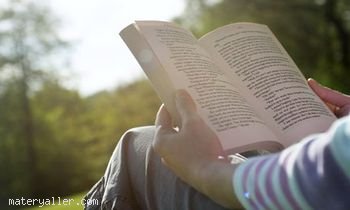 